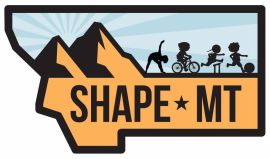 SHAPE MT DAVE OBERLY STRIVING FOR EXCELLENCE AWARD This award is given in honor of Dave Oberly, one of Montana's finest Physical Education Teachers. It recognizes members who, in their own way, stand out as a positive role model. Through their efforts they promote the values of Health & Physical Education, while striving for excellence at the grass roots level. This nominee must be a current member of SHAPE Montana. Award Nominee Information Name____________________________________________________________ Present Position _____________________School ________________________ Email ___________________________________________________________ Phone ___________________________________________________________ Nominating Person’s Information Name ____________________________________________________________ Email ____________________________________________________________ Phone ____________________________________________________________ Email form to mrsdub61@gmail.comor mail to Teri Wilkinson PO Box 76, Noxon, MT 59853